基本信息基本信息 更新时间：2024-02-21 20:48  更新时间：2024-02-21 20:48  更新时间：2024-02-21 20:48  更新时间：2024-02-21 20:48 姓    名姓    名N0143387N0143387年    龄36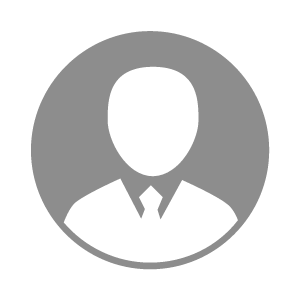 电    话电    话下载后可见下载后可见毕业院校河北化工医药职业技术学院邮    箱邮    箱下载后可见下载后可见学    历大专住    址住    址河北省衡水市河北省衡水市期望月薪10000-20000求职意向求职意向品控经理,乳品检验检疫,质量部经理品控经理,乳品检验检疫,质量部经理品控经理,乳品检验检疫,质量部经理品控经理,乳品检验检疫,质量部经理期望地区期望地区河北省|河北省/衡水市|河北省/沧州市|河北省/石家庄市河北省|河北省/衡水市|河北省/沧州市|河北省/石家庄市河北省|河北省/衡水市|河北省/沧州市|河北省/石家庄市河北省|河北省/衡水市|河北省/沧州市|河北省/石家庄市教育经历教育经历就读学校：河北化工医药职业技术学院 就读学校：河北化工医药职业技术学院 就读学校：河北化工医药职业技术学院 就读学校：河北化工医药职业技术学院 就读学校：河北化工医药职业技术学院 就读学校：河北化工医药职业技术学院 就读学校：河北化工医药职业技术学院 工作经历工作经历工作单位：蒙牛乳业（衡水）有限公司 工作单位：蒙牛乳业（衡水）有限公司 工作单位：蒙牛乳业（衡水）有限公司 工作单位：蒙牛乳业（衡水）有限公司 工作单位：蒙牛乳业（衡水）有限公司 工作单位：蒙牛乳业（衡水）有限公司 工作单位：蒙牛乳业（衡水）有限公司 自我评价自我评价认真负责，积极主动，吃苦耐劳，能够较好地完成自己的工作。在工作过程中学到了更多的知识，积累了更多宝贵的经验。
有高度的责任感，有较强的环境适应力，有良好稳定的心理素质。
我坚信，只要有自信、有毅力，积极学习，善于学习，充分发挥自己的学习能力，就能不断完善自我，不断为公司创造价值。认真负责，积极主动，吃苦耐劳，能够较好地完成自己的工作。在工作过程中学到了更多的知识，积累了更多宝贵的经验。
有高度的责任感，有较强的环境适应力，有良好稳定的心理素质。
我坚信，只要有自信、有毅力，积极学习，善于学习，充分发挥自己的学习能力，就能不断完善自我，不断为公司创造价值。认真负责，积极主动，吃苦耐劳，能够较好地完成自己的工作。在工作过程中学到了更多的知识，积累了更多宝贵的经验。
有高度的责任感，有较强的环境适应力，有良好稳定的心理素质。
我坚信，只要有自信、有毅力，积极学习，善于学习，充分发挥自己的学习能力，就能不断完善自我，不断为公司创造价值。认真负责，积极主动，吃苦耐劳，能够较好地完成自己的工作。在工作过程中学到了更多的知识，积累了更多宝贵的经验。
有高度的责任感，有较强的环境适应力，有良好稳定的心理素质。
我坚信，只要有自信、有毅力，积极学习，善于学习，充分发挥自己的学习能力，就能不断完善自我，不断为公司创造价值。认真负责，积极主动，吃苦耐劳，能够较好地完成自己的工作。在工作过程中学到了更多的知识，积累了更多宝贵的经验。
有高度的责任感，有较强的环境适应力，有良好稳定的心理素质。
我坚信，只要有自信、有毅力，积极学习，善于学习，充分发挥自己的学习能力，就能不断完善自我，不断为公司创造价值。认真负责，积极主动，吃苦耐劳，能够较好地完成自己的工作。在工作过程中学到了更多的知识，积累了更多宝贵的经验。
有高度的责任感，有较强的环境适应力，有良好稳定的心理素质。
我坚信，只要有自信、有毅力，积极学习，善于学习，充分发挥自己的学习能力，就能不断完善自我，不断为公司创造价值。认真负责，积极主动，吃苦耐劳，能够较好地完成自己的工作。在工作过程中学到了更多的知识，积累了更多宝贵的经验。
有高度的责任感，有较强的环境适应力，有良好稳定的心理素质。
我坚信，只要有自信、有毅力，积极学习，善于学习，充分发挥自己的学习能力，就能不断完善自我，不断为公司创造价值。其他特长其他特长